Педагог: Букатова Лилия ИвановнаОбъединение по интересам «Светофор»Программа «Безопасная дорога»Группа № 1, 2 – 30.11.2020Группы № 3, 4, 5 – 24.11.2020Тема «Предписывающие знаки»Предписывающие знаки задают водителю определенные направления его движения, минимальную скорость движения, разрешают дальнейшее движение только определенным видам транспорта, указывают пути движения пешеходам и велосипедистам. Большинство предписывающих знаков имеют круглую форму и голубой фон с белыми символами.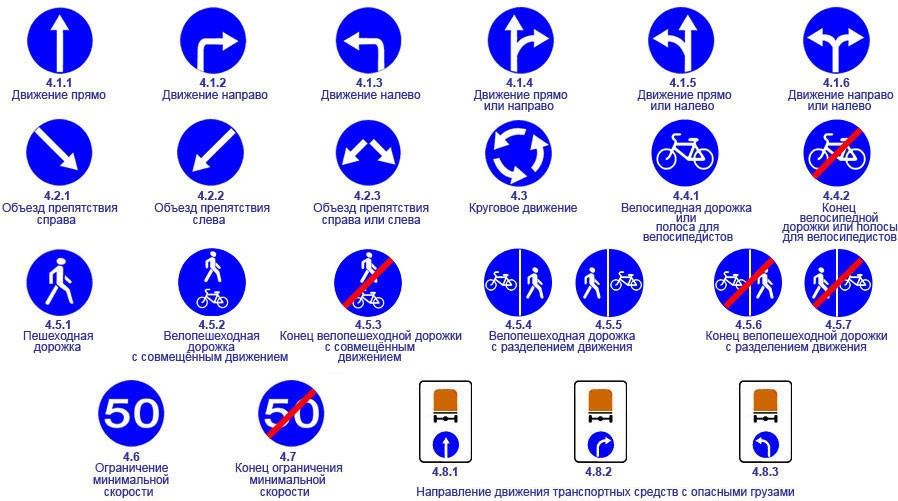 - Более подробно познакомиться с предназначением предписывающих дорожных знаков можно посмотрев видео, перейдя по ссылке:https://yandex.ru/efir?stream_id=4c0cdacb7a17338d9cad30ca307d4ec4&from_block=player_share_button_yavideoКонтрольные вопросы1. Для чего предназначены предписывающие знаки?2. В каких местах на дороге эти знаки устанавливают?3. Вспомни,  как называются эти дорожные знаки, к какой группе знаков они относятся,  раскрась их в соответствующий цвет.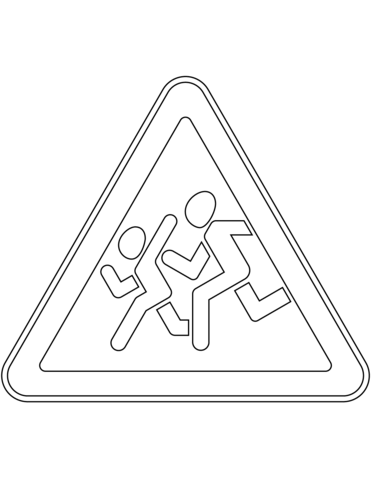 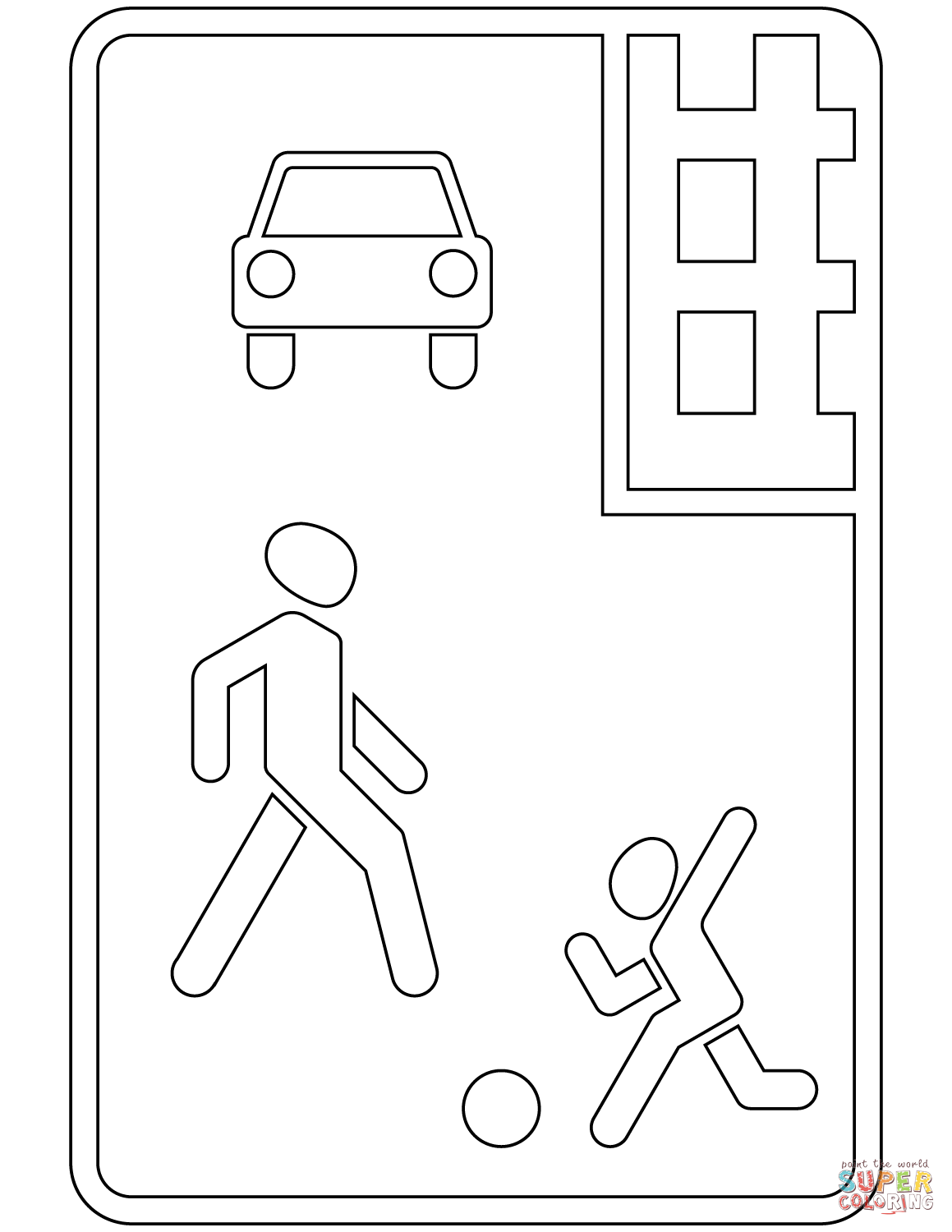 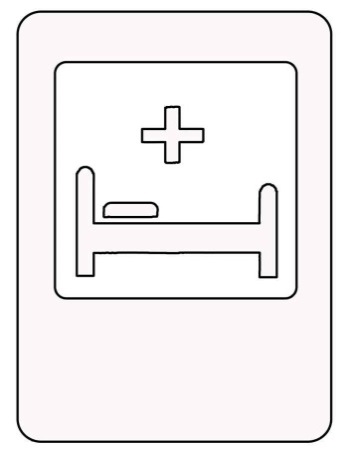 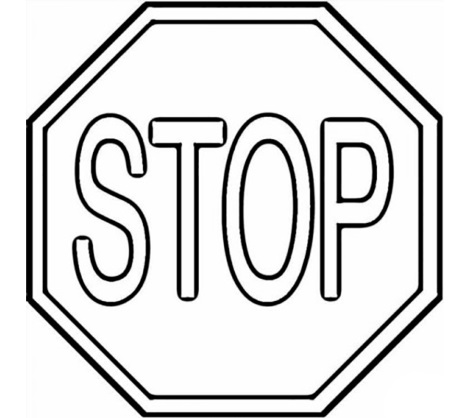 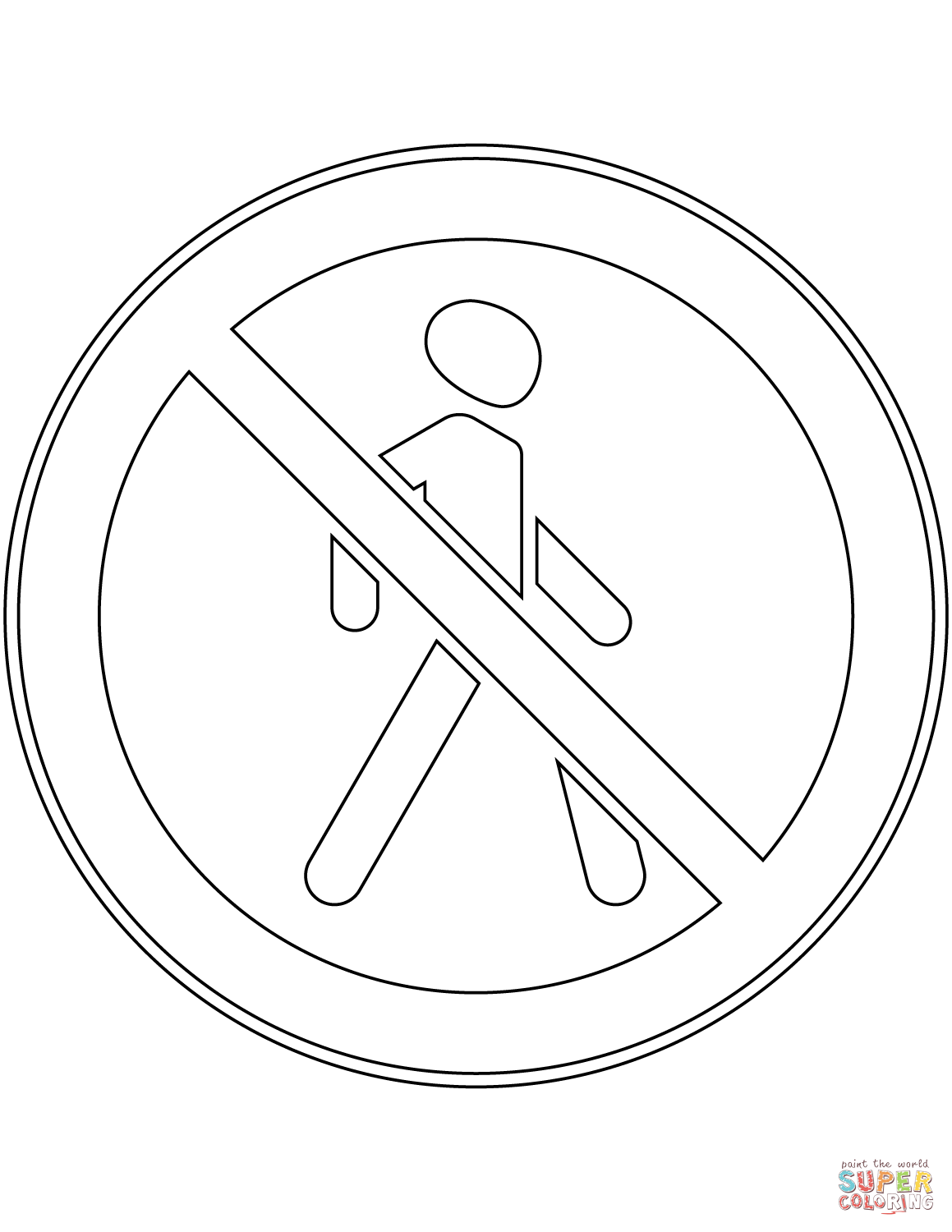 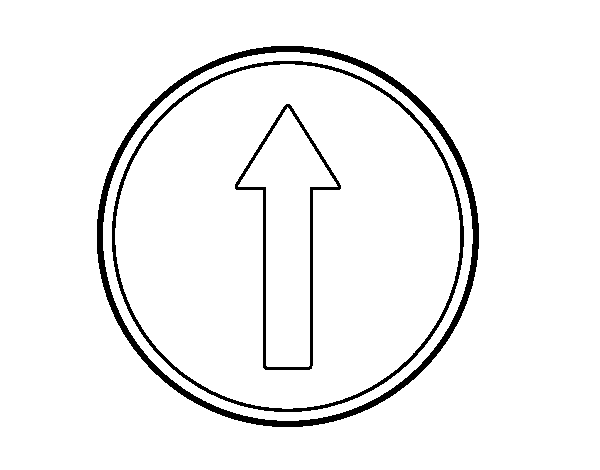 